ПРИЛОЖЕНИЕ 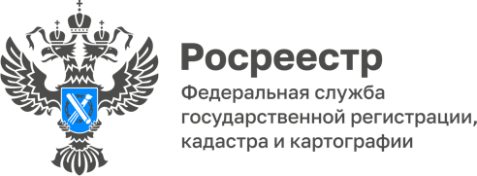 18.07.2023ПРЕСС-РЕЛИЗ
Региональный Росреестр и налоговая служба обсудили актуальные вопросы обмена даннымиНа прошлой неделе в Управлении Росреестра по Удмуртской Республике состоялось рабочее совещание по вопросам информационного обмена данными. В ходе встречи стороны обсудили уровень прохождения форматно-логического контроля (ФЛК) сведений, выгружаемых в рамках статьи 85 Налогового кодекса Российской Федерации. Особое внимание было уделено мерам, направленным на качественную и полную выгрузку сведений о зарегистрированных правах в налоговый орган. В мероприятии приняли участие заместители руководителя регионального Росреестра Вадим Абих и Марина Таланова, налоговую службу представила заместитель руководителя УФНС России по Удмуртской Республике Марианна Ашихмина, а также присутствовали другие приглашенные лица.Благодарим за предоставленные фото коллег из УФНС по Удмуртской Республике.Контакты для СМИПресс-служба Управления Росреестра по Удмуртской Республике:8 (3412)78-63-56pressa@r18.rosreestr.ruhttps://rosreestr.gov.ruhttps://vk.com/rosreestr_18г.Ижевск, ул. М. Горького, 56.